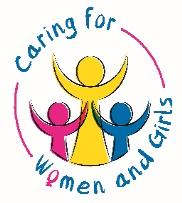 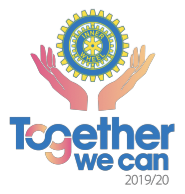 10 April 2020
Kära National Representant, Den hastighet och svårighetsgrad med vilken världen har drabbats så hårt av Covid-19 pandemin har varit fenomenal, och de långsiktiga konsekvenserna återstår att se. Med gränser som är stängda över hela världen har Inner Wheels anda av internationellt samarbete och förståelse aldrig varit mer nödvändig och betydelsefull IIW:s VU och styrelse har arbetat tillsammans för att komma överens och planera vad Inner Wheel kan göra för att vara till hjälp Det kommer mycket snart att skapas och lanseras en specifik hashtag och en kampanj-logotyp, som förhoppningsvis kommer att användas i stor utsträckning och skapa fokus för en insamlingsfond.Därför har en Covid-19 katastrof - och vaccinationsfond startats för att samla in pengar för att hjälpa till med de omedelbara effekterna av pandemin och för att finna en långsiktig lösning. Fonden kommer mycket snart att vara tillgänglig för att ta emot donationer. Covid-19 katastrof- och vaccinationsfond kommer att vara skild från IIW:s övriga ekonomi.De insamlade medlen kommer att fördelas till organisationer som väljs ut och granskas av VU och styrelsen. Organisationerna skulle kunna vara regionala, nationella eller internationella, men de kommer alla att arbeta mot Covid-19 och dess effekter.Jag kommer snart att kontakta er igen med detaljer om kampanjens hashtag, hur den bör användas bäst och bankkontouppgifter för Covid-19 katastrof-och vaccinationsfond.Mycket lyckönskningar till dig och dina familjer i denna mycket prövande tid. HälsningarAlan Phillips
På uppdrag av VU och styrelsen.